How to register for the (LIIA) Your Choice Members’ AreaGo to https://www.liia.london/members-area/your-choice-professional-resourcesIn the yellow box, click the link for the registration form (underlined with red below):-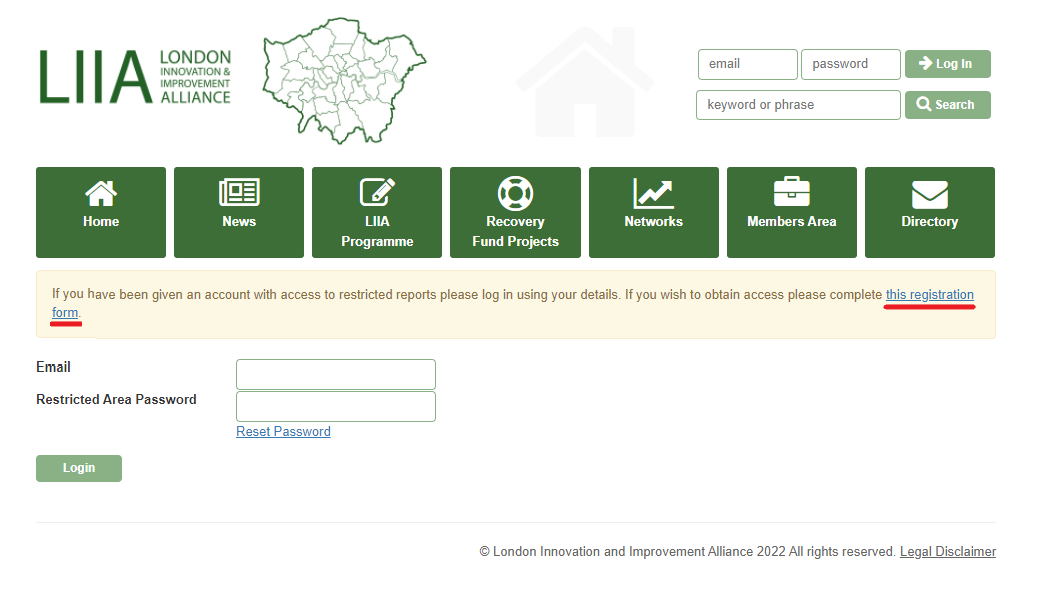 Complete the registration form Once registered, the Your Choice team will receive a notification and will activate your account. We will then confirm that this has been done by email. 